İLİ	: ERZİNCANTARİH: 09.12.2016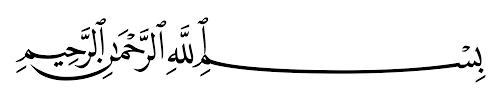 يَٓا اَيُّهَا النَّبِيُّ اِنَّٓا اَرْسَلْنَاكَ شَاهِداً وَمُبَشِّراً وَنَذ۪يراًۙ {45}وَدَاعِياً اِلَى اللّٰهِ بِـاِذْنِه۪ وَسِرَاجاً مُن۪يراً{46}قَالَ رَسُولُ للّهِ صَلَّي اللّهُ عَلَيْهِ وَسَلَّمَ:                        بُعِثْتُ ِلاُتَمِّمَ حُسْنَ اْلاَخْلاَقِ  MEVLİT KANDİLİKardeşlerim!Okuduğum ayeti kerimede Yüce Rabbimiz şöyle buyuruyor: “Ey Peygamber! Biz seni bir şahit, bir müjdeleyici, bir uyarıcı; Allah’ın izniyle kendi yoluna çağıran bir davetçi ve aydınlatıcı bir kandil olarak gönderdik.” Okuduğum hadisi şerifte ise Sevgili Peygamberimiz (s.a.s) şöyle buyuruyor: “Ben ancak güzel ahlakı tamamlamak için gönderildim.” İçerisinde bulunduğumuz Aralık ayının 11’ini 12’sine bağlayan Pazar gecesi Hz. Peygamber (s.a.v)’in dünyayı teşrif ettiği mevlit kandilini idrak edeceğiz.Sevgili Peygamberimiz Miladi Takvime göre 571 senesinde Kameri Rebiulevvel ayının 12. Gecesinde dünyaya gelmiştir.Nuru, Hz. Âdem’den de önce yaratılan Hz. Peygamber, insanlık ağacının en olgun meyvesi ve Peygamberlik halkasının sonuncusu olarak dünyamızı aydınlatmıştır. O gece hiç sönmeyecek bir nur parlamış, O gece hiç bitmeyecek kandil yanmış, O gece kıyamete kadar insanlığa en güzel örnek gelmiştir. Ayette “(Resûlüm!) Biz seni ancak âlemlere rahmet olarak gönderdik” buyrulduğu üzere O (s.a.v) âlemlere rahmet bir peygamberdir.O’nun gelişiyle cahiliye karanlığı son bulmuş, insanlık ilmin, yalnız Allah’a kul olmanın ve tevhidin aydınlığına kavuşmuştur. O’nun sayesinde insanlık yeniden doğmuştur. Böylece insanlık, kutlu nebinin doğumu ile haksızlığın yerine adaleti; nefretin yerine sevgiyi; düşmanlığın yerine kardeşliği; çekişmenin yerine dayanışmayı; cimriliğin yerine cömertliği; savaşın yerine barışı; taassubun yerine hoşgörüyü; kabalığın yerine nezaketi O’ndan öğrendi.Kıymetli Mü’minler! Hz. Peygamber (sav)’in mesajı evrensel boyutta uygulanabilir bir bütünlüğe ve esnekliğe sahiptir. Resûlullah (sav), daima “Ümmetime zor geleceğinden endişe etmeseydim, onlara her abdest alırken misvak kullanmalarını emrederdim”, “Sizi bir şeyden menettiğim zaman ondan kesinlikle kaçının. Bir şey emrettiğimde ise, onu gücünüz yettiğince yerine getirin.”, buyurarak insanların kolaylıkla yapılabilecekleri amelleri emretmiştir. Yine “Bazılarına ne oluyor ki, benim yaptığım bir şeyi yapmaktan çekiniyorlar. Allah’a yemin ederim ki, içlerinde Allah’ı en iyi tanıyan ve O’ndan en çok korkan benim” buyurarak kendisinden daha ileri takva sahibi olma imkânının bulunmadığını dile getirmiştir.“Resûlullah (sav), hiç bir şeyi eksik bırakmaksızın, insanların en hafif namaz kıldıranıydı” müşahedesi ile çevresine karşı duyarlı oluşunu ve cemaatini gözettiğini; “Kolaylaştırınız, zorlaştırmayınız müjdeleyiniz, nefret ettirmeyiniz!” buyurarak kolaylaştırmanın kendisinin temel prensibi olduğunu ilân etmiştir.Tüm bunlardan Hz. Peygamber (sav)’in hayatı, bütün yönleriyle İslâm’ın uygulanışından ibarettir. “Allah’a ve kıyamet gününe kavuşacağını uman sizler için Allah’ın Resûlü’nde güzel bir örnek vardır.” Bu sebeple Hz. Peygamber (sav), “De ki: Allah’ı seviyorsanız, bana uyunuz ki, Allah da sizi sevsin ve günahlarınızı bağışlasın” ayetiyle bütün insanlara aynı çağrıyı yapmakta, kendisini izlemeye davet etmektedir. Çünkü onun hayatı, bütün insanlık için en güzel örnek, dünyayı kucaklayıcı bir zenginlik, çeşitlilik, pratiklik, bütünlük ve ahenk manzumesidir.  Kardeşlerim!Bizlerde Bir mü’min olarak hayatın her alanında “son peygamber”, “âlemlere rahmet” “üsve-i hasene”, “büyük ahlâk sahibi”, “mü’minlere düşkün olan”  Allah’ın Resûlü Hz. Peygamber (sav)’in hayatını kendimize şiar edinmeliyiz.Bu vesileyle mevlit kandilinizi en içten duygularımla tebrik eder, bu kutlu günün İslam âleminin huzur ve barışına, insanlığın hidayetine vesile olmasını Yüce Rabbimden niyaz ederim.Hutbemi Mehmet Akif Ersoy’un Hz. Peygamber (sav) için yazdığı şiirle bitiriyorum.“Dünya neye sâhipse, O'nun vergisidir hep; Medyûn O'na cem'iyyeti, medyûn O'na ferdi. Medyûndur O mâsûm'a bütün bir beşeriyyet... Yârab, bizi mahşerde bu ikrâr ile haşret.” 